МИНИСТЕРСТВО ОБРАЗОВАНИЯ СТАВРОПОЛЬСКОГО КРАЯ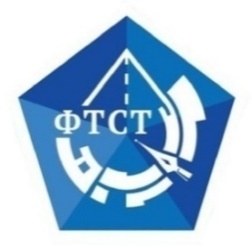 ГОСУДАРСТВЕННОЕ АВТОНОМНОЕ ОБРАЗОВАТЕЛЬНОЕ УЧРЕЖДЕНИЕ ВЫСШЕГО ОБРАЗОВАНИЯ«НЕВИННОМЫССКИЙ ГОСУДАРСТВЕННЫЙ ГУМАНИТАРНО-ТЕХНИЧЕСКИЙ ИНСТИТУТ»ФАКУЛЬТЕТ ТЕХНИКИ и СОВРЕМЕННЫХ ТЕХНОЛОГИЙ22 апреля - 26 апреля 2024 года проводит XIII Международную научно-практическую конференцию«СОВРЕМЕННАЯ ТЕХНИКА И ТЕХНОЛОГИИ: ИССЛЕДОВАНИЯ, РАЗРАБОТКИ И ИХ ИСПОЛЬЗОВАНИЕ В КОМПЛЕКСНОЙ ПОДГОТОВКЕ СПЕЦИАЛИСТОВ»В ходе конференции предусматривается работа научных секций и обсуждение следующих проблем:Актуальные проблемы современного профессионального образования.Проблемы подготовки конкурентоспособного специалиста технических направлений.Информационные технологии в современном профессиональном образованииПродовольственная безопасность России.Проблемы развития инфраструктуры транспорта.Современные технологии и особенности проектирования в строительстве.Оптимизация и повышение эффективности функционирования предприятий электросетевого комплекса.Новый взгляд на привычные вещи в области естественно-научных разработок глазами молодых исследователей.Детские инженерно-технические проекты - старт для большой инженерии.Демонстрационный экзамен как форма государственной и промежуточной аттестации.Применение технологий всестороннего гармоничного развития физических качеств у молодежи в условиях соревновательной деятельности.К участию в конференции приглашаются научные и научно-педагогические работники вузов, студенты, аспиранты, докторанты, руководители и педагогические работники, обучающиеся профессиональных образовательных и общеобразовательных организаций, организаций дополнительного профессионального образования, представители профессионального сообщества, проявляющие интерес к рассматриваемым проблемам. По результатам конференции будет опубликован сборник материалов конференции, который будет размещен в системе Российского индекса научного цитирования (РИНЦ). Издание сборника предполагается в мае 2024 года.Для участия в научно-практической конференции необходимо до 12 апреля 2024 года: пройти процедуру регистрации (ссылка на регистрацию) https://forms.yandex.ru/u/65cdf6d2c09c02029dbf6b04/ в адрес оргкомитета направить текст доклада (статьи) (e-mail: elwil@yandex.ru или по адресу: 357100, Ставропольский край, г. Невинномысск, ул. Гагарина 134). Требования к оформлению доклада (статьи) приводятся в Приложении 1)Телефоны для справок: 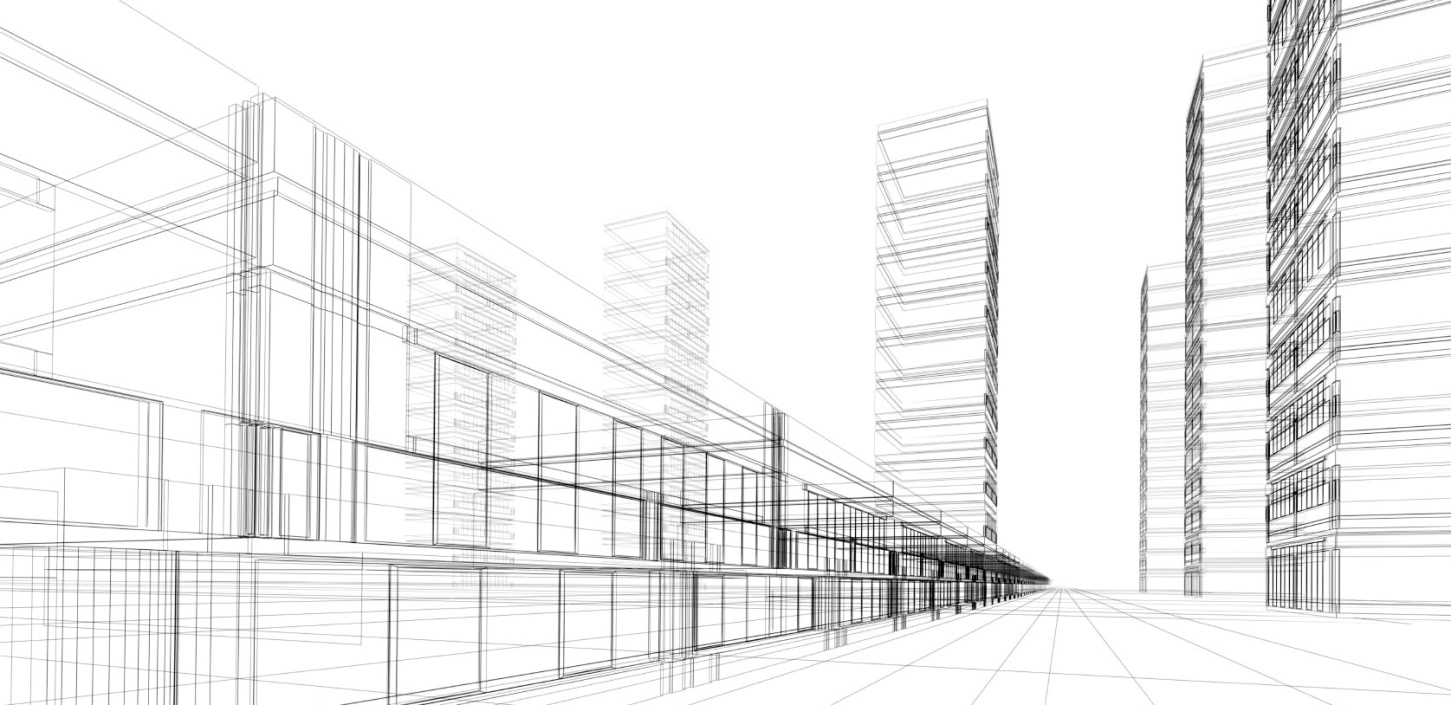 8-928-364-84-92 – Шнейдер Елена Михайловна, канд. пед. наук, доцент кафедры строительства, транспорта, машиностроения и энергетики, (86554) 9-55-50 доб.165 – Булах Ксения Владимировна – канд. психол. наук, доцент, начальник отдела научных исследований НГГТИ; (86554) 9-55-50 доб.165 – Шулешко Елизавета Сергеевна – младший научный сотрудник отдела научных исследований НГГТИ.Приложение 1Требования к оформлению текста статьиК публикации принимаются статьи объемом не менее 5 страниц. Для набора текста статьи, формул и таблиц необходимо использовать редактор Microsoft Word.Параметры полей: верхнее, нижнее, левое, правое – 2,0 см, шрифт Time New Roman, высота 14, межстрочный интервал – полуторный, выравнивание по ширине, красная строка 1,25. При оформлении статьи использование таблиц с альбомной ориентацией, автоматических постраничных ссылок не допускается.Структура статьи: УДК; название статьи; данные об авторах, аннотация и ключевые слова – на русском и английском языках; текст статьи; библиографический список.Минимальный объем аннотации – 150 слов, максимальный – 300 слов, минимальный объем ключевых слов не менее 10.После текста статьи приводится библиографический список, оформленный в строгом соответствии с ГОСТ Р 7.05-2008.К статье прилагаются рецензия, заверенная подписью рецензента и печатью организации, в которой рецензент работает.Оригинальность текста в системе «Антиплагиат» (www.antiplagiat.ru) должна составлять не менее 70%.Оргкомитет оставляет за собой право редактировать и не включать в сборник те материалы, содержание и оформление которых не соответствует указанным требованиями и тематике конференции.Образец оформления статьиУДК 378:004ЭКСПЕРТНАЯ ОЦЕНКА В ОБРАЗОВАНИИ И КОМПЬЮТЕРНЫЕ ПРОГРАММЫ ОБРАБОТКИ РЕЗУЛЬТАТОВ ТЕСТИРОВАНИЯ НА ОСНОВЕ КЛАССИЧЕСКОЙ ТЕОРИИ ТЕСТИРОВАНИЯ (STAT SOFT STATISTICS, SPSS)Бурляева В.А., Бурляева Д.Ю., Токарева А.И.ГАОУ ВО «Невинномысский государственный гуманитарно-технический институт», г. Невинномысск, Ставропольский край, Российская ФедерацияАннотация: в данной статье представлен понятийный аппарат, связанный с экспертной оценкой в образовании, перечислены основные составляющие и этапы экспертизы; дана характеристика и значимость использования информационно-коммуникативных технологий, занимающих лидирующее положение в жизни социума; изучены возможности компьютерных программ обработки результатов тестирования на основе классической теории тестирования (Stat Soft Statistics, SPSS); осуществлен подбор литературных и электронных источников информации по проблеме исследования;·обобщены полученные сведения. Также в статье речь идет о создании единой информационно-образовательной сети в регионе, позволяющей использовать новейшее программное обеспечение для обмена различной информацией от текстовых данных до видеоконференций, применять интерактивные мульти-медиа-технологии в учебном процессе, при формировании региональных и межрегиональных данных рынка труда.Исследована классическая теория тестов (classical test theory), описаны ее преимущества, включающие допущения КТТ остаются простыми и математически довольно нетребовательными, в отличии от вероятностной теории текстов. Еще одним этапом исследования стало изучение метода расчёта статистических критериев с использованием статистических пакетов STATISTICA и SPSS, предназначенных для статистической обработки данных и используемых в различных науках. Ключевые слова: экспертиза, экспертная оценка, обучающийся, среднее профессиональное образование, профессиональное обучение, Stat Soft Statistics, SPSS, информационно-коммуникационные технологии, эксперт.EXPERT ASSESSMENT IN EDUCATION AND COMPUTER PROGRAMS FOR PROCESSING TEST RESULTS BASED ON CLASSICAL TESTING THEORY (STAT SOFT STATISTICS, SPSS)Burlyaeva V.A., Burlyaeva D.Y., Tokareva A.I.SAEI HE «Nevinnomyssk State Humanitarian and Technical Institute», Nevinnomyssk, Stavropol Region, Russian FederationAbstract: this article presents the conceptual apparatus associated with expert assessment in education, lists the main components and stages of examination; the characteristics and significance of the use of information and communication technologies, which occupy a leading position in the life of society, are given; the capabilities of computer programs for processing test results based on classical testing theory (Stat Soft Statistics, SPSS) have been studied; a selection of literary and electronic sources of information on the research problem was carried out; the information obtained was summarized. The article also talks about the creation of a unified information and educational network in the region, which allows the use of the latest software for the exchange of various information from text data to video conferencing, the use of interactive multi-media technologies in the educational process, in the formation of regional and interregional labor market data.The classical test theory is studied, its advantages are described, including the assumptions of CTT remain simple and mathematically quite undemanding, in contrast to the probabilistic theory of texts. Another stage of the research was the study of the method of calculating statistical criteria using the statistical packages STATISTICA and SPSS, designed for statistical data processing and used in various sciences.Keywords: examination, expert assessment, student, secondary vocational education, vocational training, Stat Soft Statistics, SPSS, information and communication technologies, expert.СВЕДЕНИЯ ОБ АВТОРАХ ОФОРМЛЯЕТСЯ ОТДЕЛЬНОЙ ЧАСТЬЮ СБОРНИКА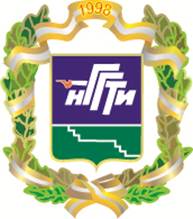 